КОМИТЕТ ПРОМЫШЛЕННОЙ ПОЛИТИКИ, ТОРГОВЛИИ ТОПЛИВНО-ЭНЕРГЕТИЧЕСКОГО КОМПЛЕКСАВОЛГОГРАДСКОЙ ОБЛАСТИПРИКАЗот 29 декабря 2023 г. N 50-нО СОЗДАНИИ ОБЩЕСТВЕННОГО СОВЕТА ПРИ КОМИТЕТЕ ПРОМЫШЛЕННОЙПОЛИТИКИ, ТОРГОВЛИ И ТОПЛИВНО-ЭНЕРГЕТИЧЕСКОГО КОМПЛЕКСАВОЛГОГРАДСКОЙ ОБЛАСТИВ соответствии с пунктом 3.9 Положения об общественном совете при комитете промышленной политики, торговли и топливно-энергетического комплекса Волгоградской области, утвержденного приказом комитета промышленной политики, торговли и топливно-энергетического комплекса Волгоградской области от 31 марта 2023 г. N 72-ОД, а также руководствуясь пунктом 3.3 Положения о комитете промышленной политики, торговли и топливно-энергетического комплекса Волгоградской области, утвержденного постановлением Администрации Волгоградской области от 23 марта 2020 г. N 162-п, приказываю:1. Создать общественный совет при комитете промышленной политики, торговли и топливно-энергетического комплекса Волгоградской области (далее именуются - Общественный совет, Комитет) и утвердить его состав согласно приложению.2. Назначить ответственным секретарем Общественного совета старшего консультанта отдела организационного обеспечения, документооборота и сводно-аналитической работы Комитета.3. Ответственному секретарю Общественного совета обеспечить:проведение не позднее чем через пятнадцать дней после издания настоящего приказа заседания Общественного совета;размещение информации о создании Общественного совета и его составе в течение пяти рабочих дней со дня издания настоящего приказа на официальном сайте Комитета.4. Признать утратившими силу:1) приказы комитета промышленности и торговли Волгоградской области:от 06 апреля 2015 г. N 76-од "Об образовании Общественного совета при комитете промышленной политики, торговли и топливно-энергетического комплекса Волгоградской области";от 15 июня 2017 г. N 38-н "О внесении изменения в приказ комитета промышленности и торговли Волгоградской области от 6 апреля 2015 г. N 76-од "Об образовании общественного совета при комитете промышленности и торговли Волгоградской области";от 12 ноября 2018 г. N 52-н "О внесении изменения в приказ комитета промышленности и торговли Волгоградской области от 6 апреля 2015 г. N 76-од "Об образовании общественного совета при комитете промышленности и торговли Волгоградской области";от 14 декабря 2018 г. N 61-н "О внесении изменений в приказ комитета промышленности и торговли Волгоградской области от 6 апреля 2015 г. N 76-од "Об образовании общественного совета при комитете промышленности и торговли Волгоградской области";2) приказы комитета промышленной политики, торговли и топливно-энергетического комплекса Волгоградской области:от 13 июля 2020 г. N 40-н "О внесении изменений в приказ комитета промышленности и торговли Волгоградской области от 06 апреля 2015 года N 76-ОД "Об образовании общественного совета при комитете промышленности и торговли Волгоградской области";от 15 сентября 2020 г. N 51-н "О внесении изменений в приказ комитета промышленности и торговли Волгоградской области от 06 апреля 2015 года N 76-ОД "Об образовании общественного совета при комитете промышленной политики, торговли и топливно-энергетического комплекса Волгоградской области";от 15 декабря 2022 г. N 55-н "О внесении изменения в приказ комитета промышленности и торговли Волгоградской области от 06 апреля 2015 г. N 76-од "Об образовании Общественного совета при комитете промышленной политики, торговли и топливно-энергетического комплекса Волгоградской области".5. Настоящий приказ вступает в силу с даты его подписания и подлежит официальному опубликованию.Временно осуществляющий полномочияпредседателя комитетаА.В.ЦАЛКОПриложениеУтвержденприказомкомитета промышленной политики,торговли и топливно-энергетическогокомплекса Волгоградской областиот 29.12.2023 N 50-нСОСТАВОБЩЕСТВЕННОГО СОВЕТА ПРИ КОМИТЕТЕ ПРОМЫШЛЕННОЙ ПОЛИТИКИ,ТОРГОВЛИ И ТОПЛИВНО-ЭНЕРГЕТИЧЕСКОГО КОМПЛЕКСА ВОЛГОГРАДСКОЙОБЛАСТИ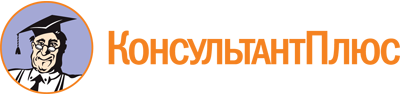 Приказ комитета промышленной политики, торговли и топливно-энергетического комплекса Волгоградской обл. от 29.12.2023 N 50-н
(ред. от 26.02.2024)
"О создании общественного совета при комитете промышленной политики, торговли и топливно-энергетического комплекса Волгоградской области"Документ предоставлен КонсультантПлюс

www.consultant.ru

Дата сохранения: 20.05.2024
 Список изменяющих документов(в ред. приказа комитета промышленной политики, торговлии топливно-энергетического комплекса Волгоградской обл.от 26.02.2024 N 04-н)Список изменяющих документов(в ред. приказа комитета промышленной политики, торговлии топливно-энергетического комплекса Волгоградской обл.от 26.02.2024 N 04-н)КабановВладимир Александрович-советник ректора федерального государственного бюджетного образовательного учреждения высшего образования "Волгоградский государственный технический университет", член-корреспондент Российской академии естественных наук, руководитель регионального отделения Российской академии естественных наук, профессор, председатель общественного советаАлексеенкоМаксим Анатольевич-директор общества с ограниченной ответственностью "ПРОМЭКС+"БагмутоваЕлена Владимировна-генеральный директор ассоциации "Центр продовольственной безопасности"ВасильевИгорь Юрьевич-генеральный директор общества с ограниченной ответственностью "Народная ярмарка"ВащенкоАндрей Александрович-ректор автономной некоммерческой организации высшего образования "Волгоградский институт бизнеса"ГазарянНаталья Михайловна-ректор Волгоградского кооперативного института (филиала) автономной некоммерческой образовательной организации высшего образования центросоюза Российской Федерации "Российский университет кооперации"КазимироваРаиса Митрофановна-директор общества с ограниченной ответственностью "Узоры"КулыгинаНина Яковлевна-председатель Волгоградской областной общественной организации Российского профессионального союза работников химических отраслей промышленностиМельниковаСветлана Асхатовна-финансовый директор общества с ограниченной ответственностью "Волгоградский складской альянс"ПолетаевНиколай Иванович-исполнительный директор некоммерческого партнерства "Совет директоров предприятий и организаций Волгоградской области"ПолещукСергей Иванович-председатель Волгоградской областной организации Горно-металлургического профсоюза РоссииСосинАнтон Федорович-заместитель председателя Союза организаций профсоюзов "Волгоградский областной Совет профессиональных союзов", председатель Волгоградской областной организации профсоюза работников автомобильного и сельскохозяйственного машиностроения Российской ФедерацииТкаченкоВадим Евгеньевич-президент Союза "Торгово-промышленная палата Волгоградской области"ШибченкоТатьяна Викторовна-председатель областной общественной организации "Волгоградский центр защиты и развития бизнеса "Дело"ЯковлеваЛюдмила Павловна-председатель Волгоградской областной организации Российского профсоюза работников среднего и малого бизнеса